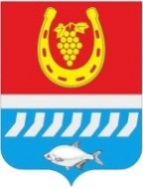 СОБРАНИЕ ДЕПУТАТОВ ЦИМЛЯНСКОГО РАЙОНАРЕШЕНИЕО внесение изменений в решение Собрания депутатов Цимлянского района от 23.12.2021 № 47 «Об утверждении Правил землепользования и застройки Маркинского сельского поселения»В соответствии со ст. ст. 30-33 Градостроительного кодекса Российской Федерации, п. 20 ч. 1 ст. 14  Федерального закона от 06.10.2003 № 131-ФЗ «Об общих принципах организации местного самоуправления в Российской Федерации», на основании результатов публичных слушаний от 01.03.2022 по обсуждению проекта решения Собрания депутатов Цимлянского района «О внесении изменений в решение Собрания депутатов Цимлянского района от 23.12.2021 № 44 «Об утверждении Правил землепользования и застройки Калининского сельского поселения», «О внесении изменений в решение Собрания депутатов Цимлянского района от 23.12.2021 № 47 «Об утверждении Правил землепользования и застройки Маркинского сельского поселения», руководствуясь Уставом муниципального образования «Цимлянский район», рассмотрев проект «О внесение изменений в решение Собрания депутатов Цимлянского района от 23.12.2021 № 47 «Об утверждении Правил землепользования и застройки Маркинского сельского поселения», Собрание депутатов Цимлянского районаРЕШИЛО:1. Внести в приложение № 2 к решению Собрания депутатов Цимлянского района от 23.12.2021 № 47 «Об утверждении Правил землепользования и застройки Маркинского сельского поселения» следующие изменения:1.1. В графической части статьи 33 «Градостроительные регламенты. Производственные зоны, зоны инженерной и транспортной инфраструктур –«П» выделить зону сельскохозяйственного использования (СХ-2) из зоны производственного и коммунально-складского назначения (ПК), кадастровый квартал 61:41:0600008, Маркинское сельское поселение, согласно приложению № 1 к настоящему решению.1.2. В графической части статьи 35 «Градостроительные регламенты. Зоны сельскохозяйственного использования – «СХ» выделить зону сельскохозяйственного использования (СХ-2) из зоны сельскохозяйственных угодий (СХ-1), кадастровый квартал 61:41:0600001, Маркинское сельское поселение, согласно приложению № 2 к настоящему решению.1.3. В графической части статьи 35 «Градостроительные регламенты. Зоны сельскохозяйственного использования – «СХ» выделить зону сельскохозяйственных угодий (СХ-1) из зоны сельскохозяйственного использования (СХ-2), кадастровый квартал 61:41:0600001, Маркинское сельское поселение, согласно приложению № 3 к настоящему решению.1.4. В графической части статьи 35 «Градостроительные регламенты. Зоны сельскохозяйственного использования – «СХ» выделить зону сельскохозяйственных угодий (СХ-1) из зоны сельскохозяйственного использования (СХ-2), кадастровый квартал 61:41:0600001, Маркинское сельское поселение, согласно приложению № 4 к настоящему решению.1.5. В графической части статьи 31 «Градостроительные регламенты. Жилые зоны – «Ж» выделить зону сельскохозяйственных угодий (СХ-2) из зоны жилой застройки (Ж-1), кадастровый квартал 61:41: 0050403, Маркинское сельское поселение, согласно приложению № 5 к настоящему решению.2. Настоящее решение вступает в силу со дня официального опубликования.3. Контроль за исполнением настоящего решения возложить на постоянную комиссию по аграрной политике, продовольствию и природопользованию Собрания депутатов Цимлянского района.Председатель Собрания депутатов –глава Цимлянского района                                                               Л.П. ПерфиловаПриложение № 1 к решению Собрания депутатов Цимлянского района от 14.04.2022 № 93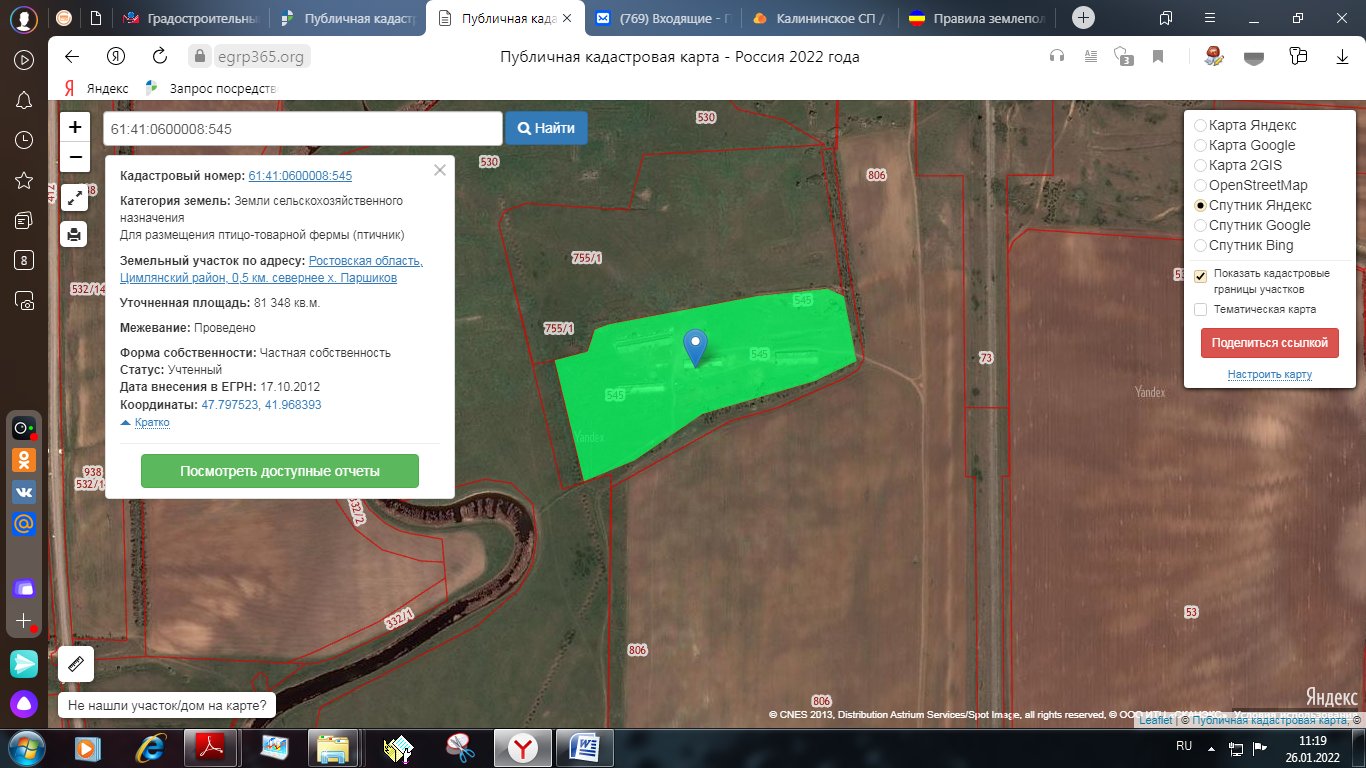        Земельный участок, планируемый к изменению территориальной зоны	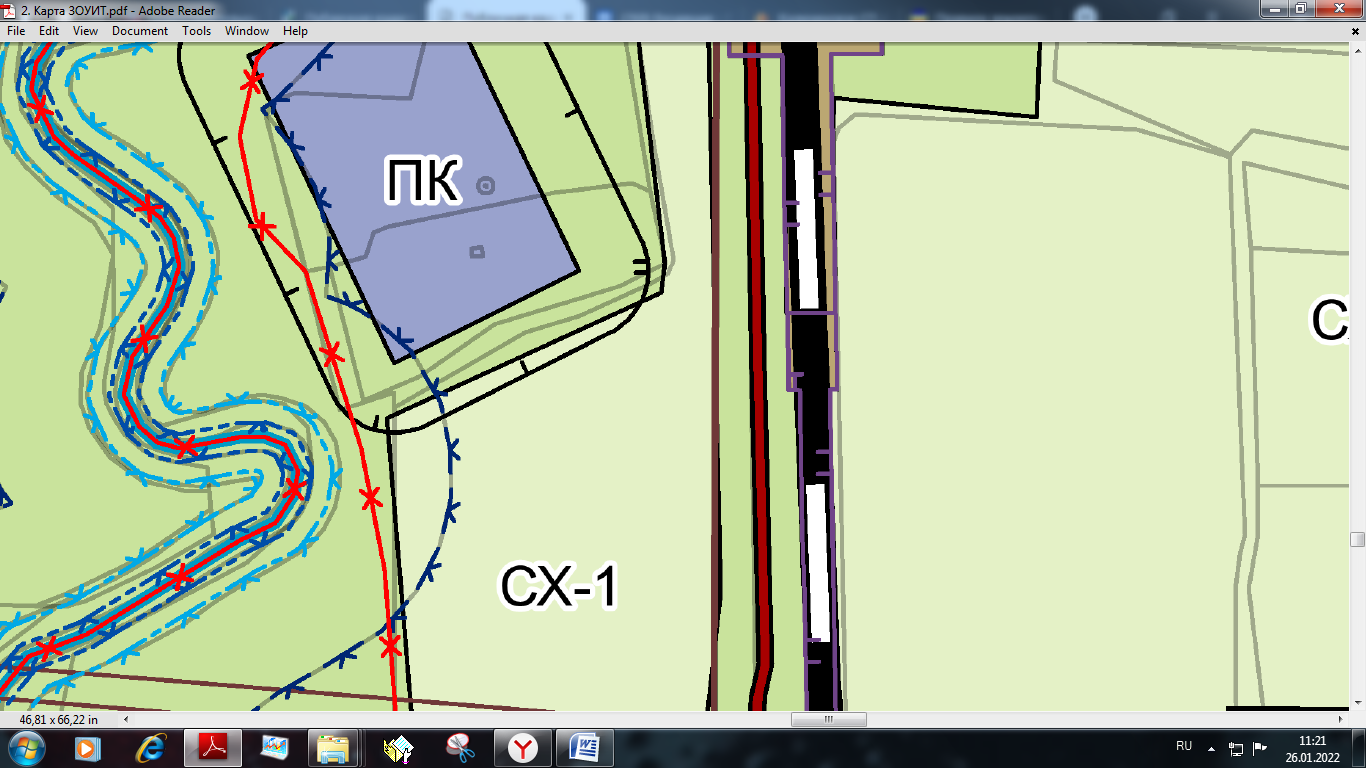 Председатель Собрания депутатов –глава Цимлянского района                                                               Л.П. ПерфиловаПриложение № 2 к решению Собрания депутатов Цимлянского района от 14.04.2022 № 93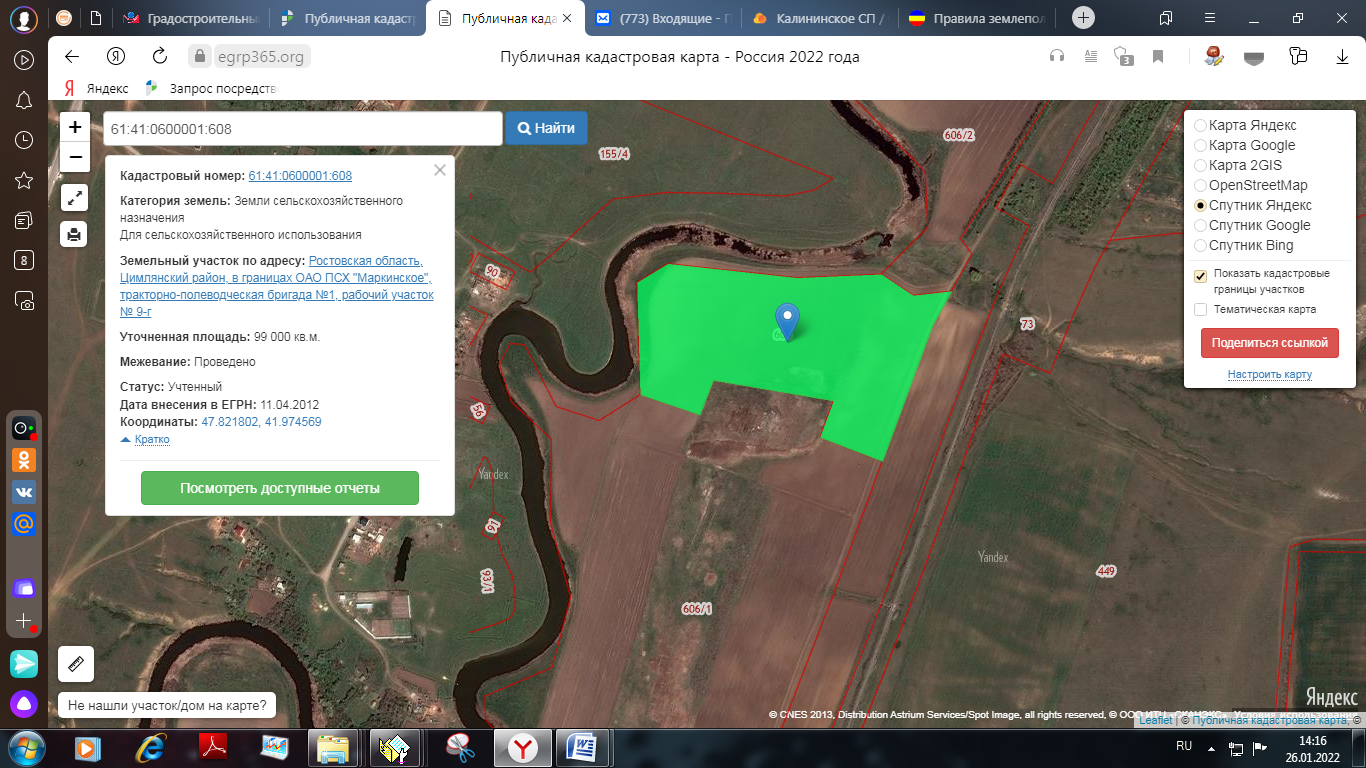        Земельный участок, планируемый к изменению территориальной зоны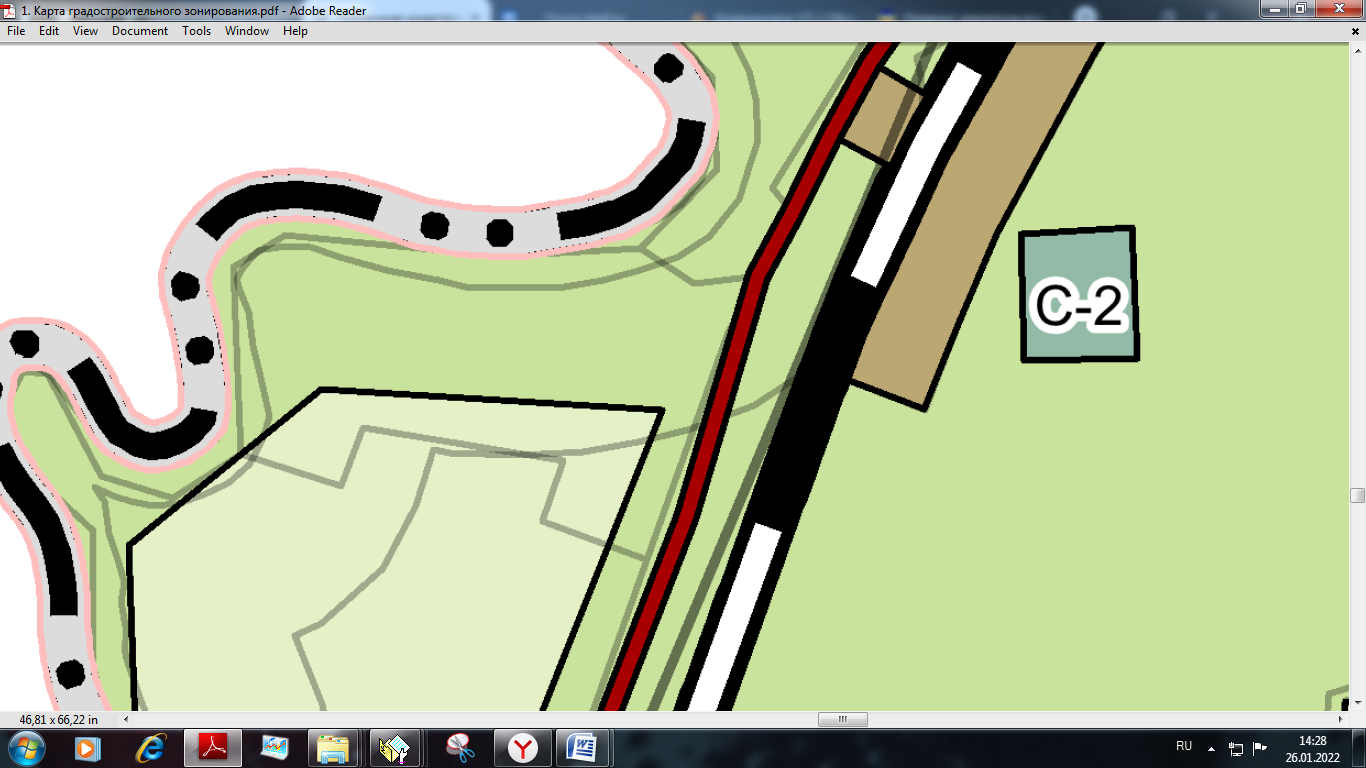 Председатель Собрания депутатов –глава Цимлянского района                                                               Л.П. ПерфиловаПриложение № 3 к решению Собрания депутатов Цимлянского района от 14.04.2022 № 93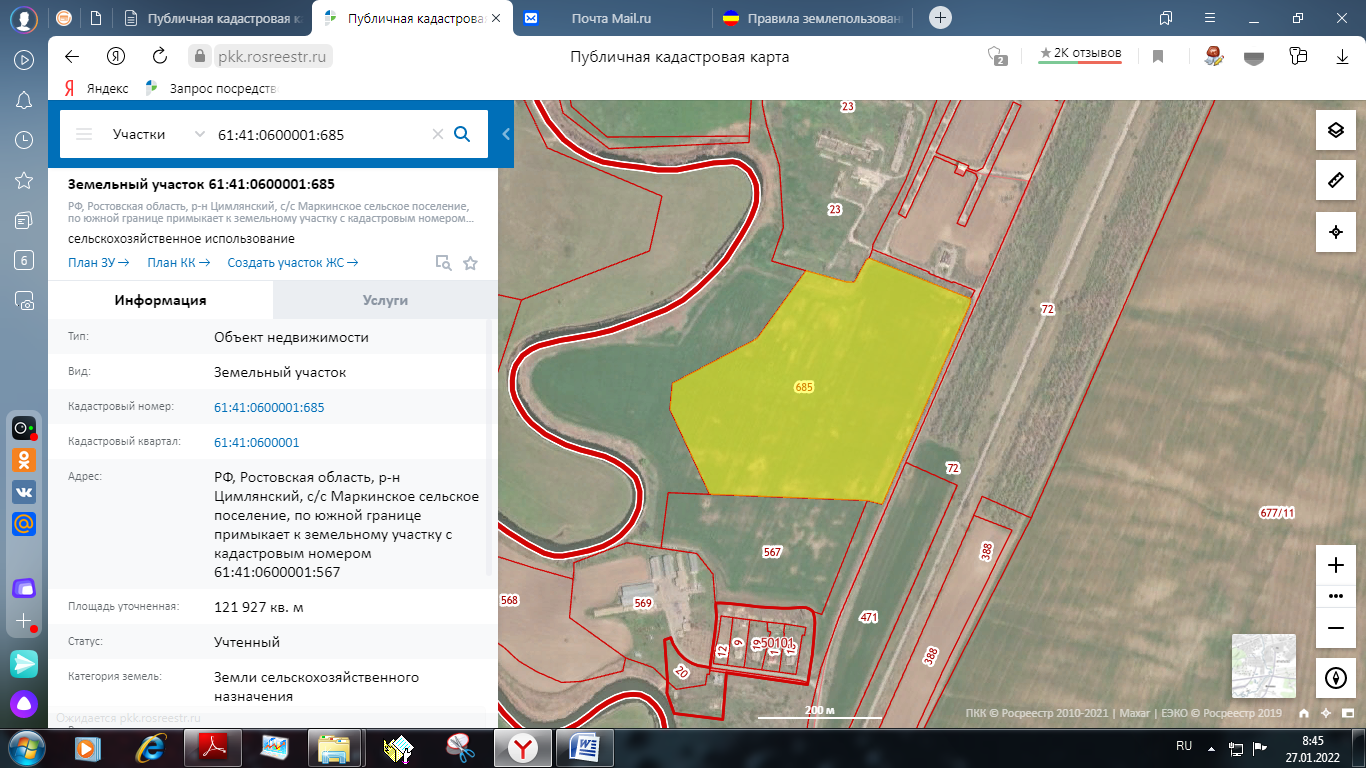           Земельный участок, планируемый к изменению территориальной зоны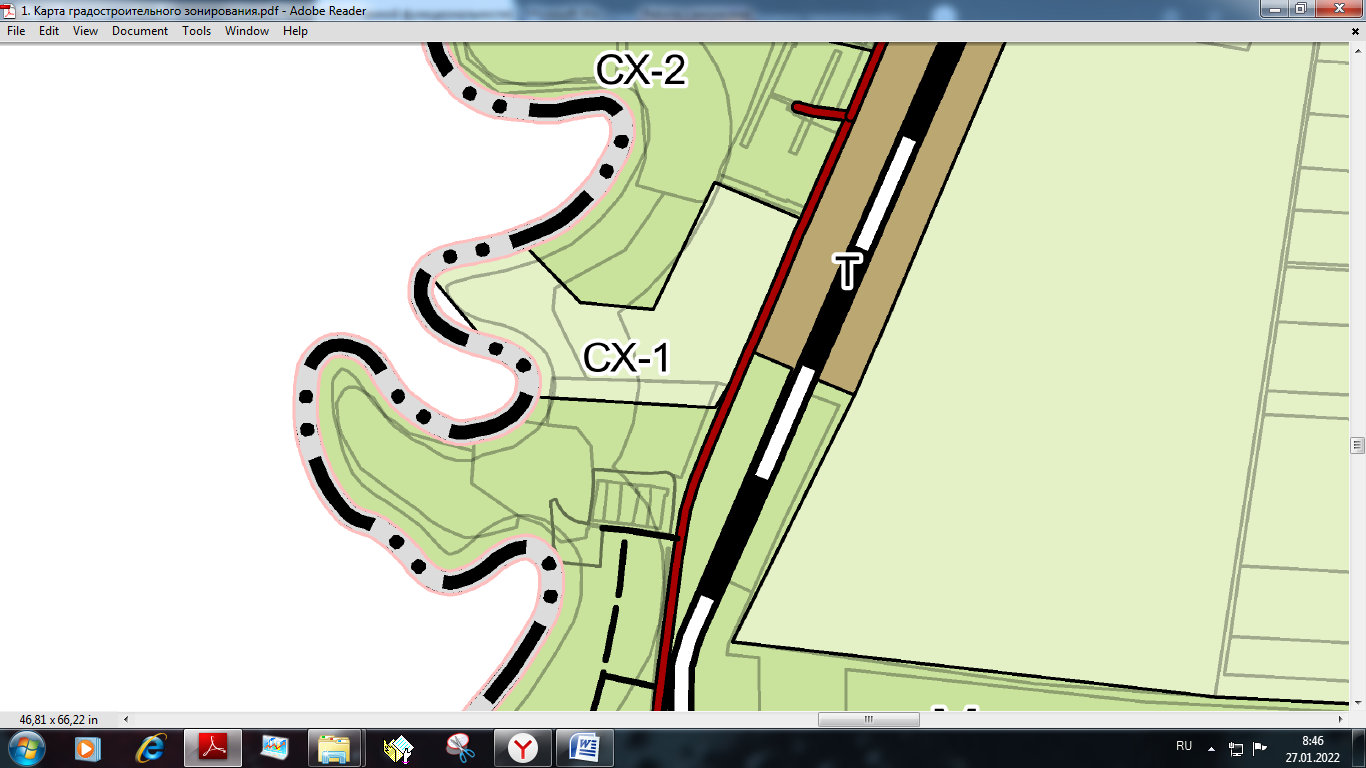 Председатель Собрания депутатов –глава Цимлянского района                                                               Л.П. ПерфиловаПриложение № 4 к решению Собрания депутатов Цимлянского района от 14.04.2022 № 93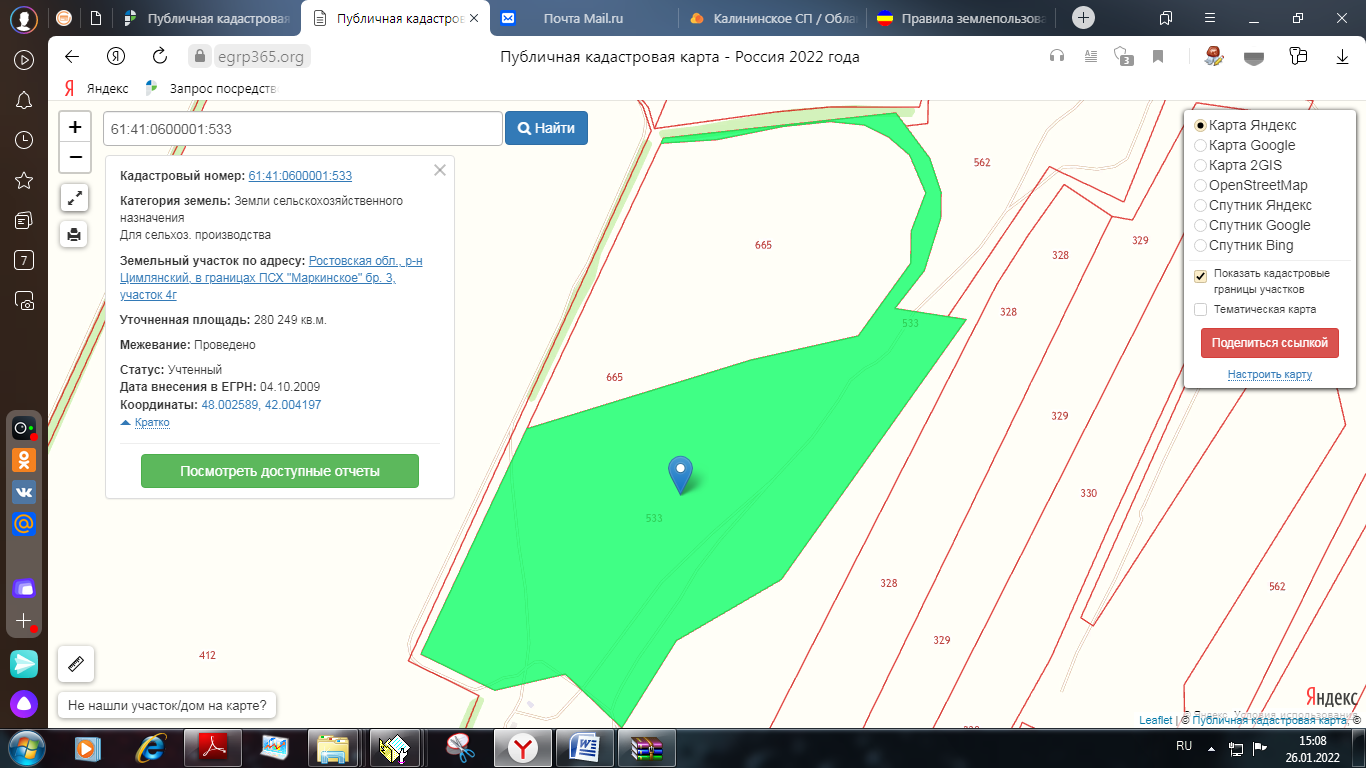 Земельный участок, планируемый к изменению территориальной зоны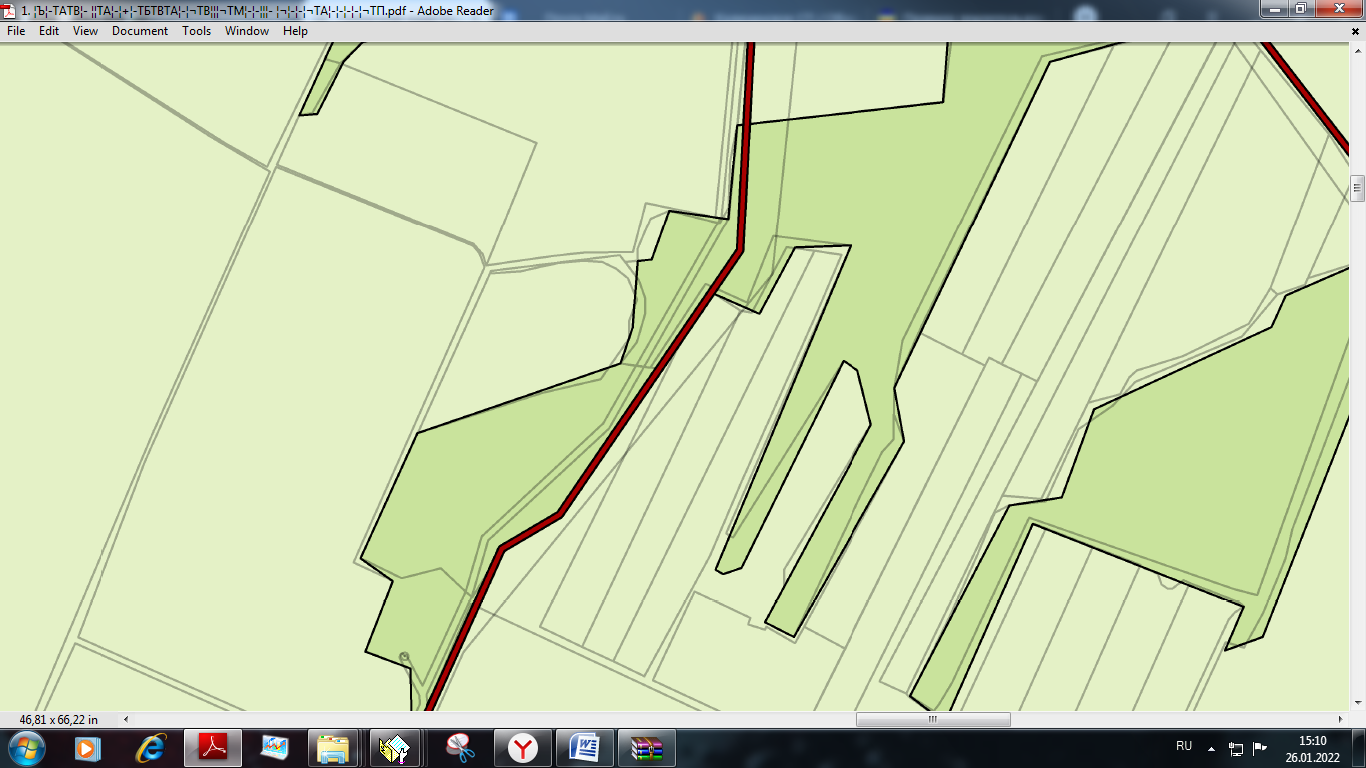 Председатель Собрания депутатов –глава Цимлянского района                                                               Л.П. ПерфиловаПриложение № 5 к решению Собрания депутатов Цимлянского района от 14.04.2022 № 93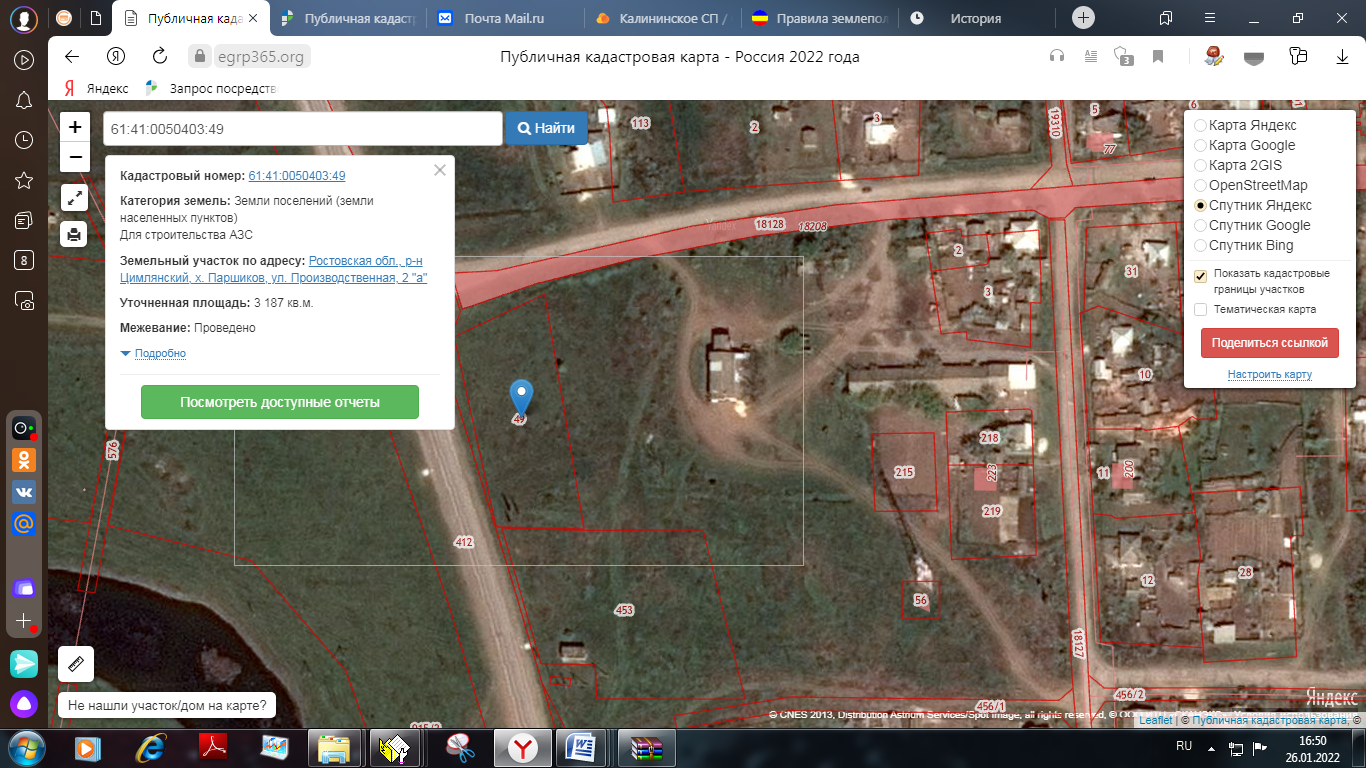 Земельный участок, планируемый к изменению территориальной зоны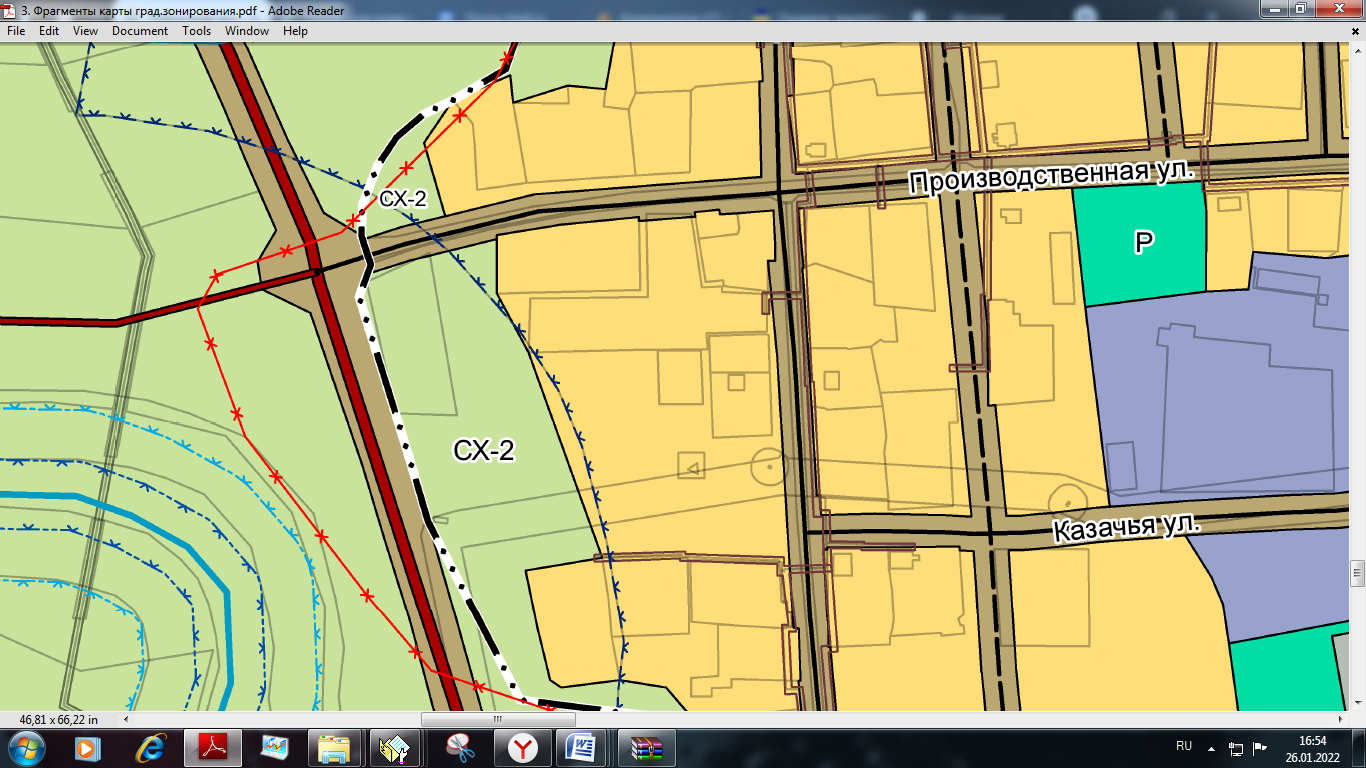 Председатель Собрания депутатов –глава Цимлянского района                                                               Л.П. Перфилова14.04.2022№ 93г. Цимлянск